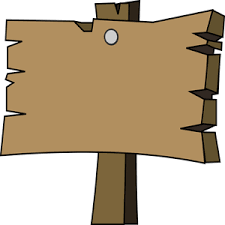 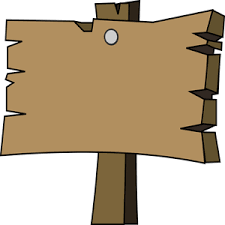 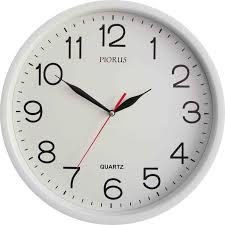 Berdasarkan ilustrasi diatas, cobalah untuk menyelesaikan tabel di bawah ini dengan memberikan tanda centang pada jawaban yang Anda rasa benar! Kesimpulan yang dapat diperoleh, rotasi atau perputaran adalah: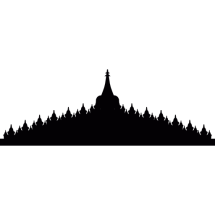 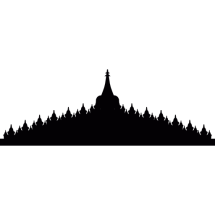 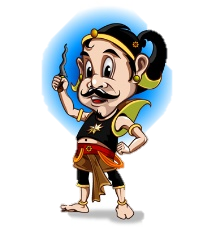 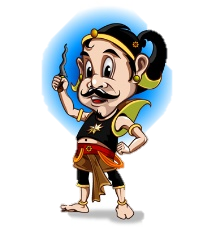 RANGKUMAN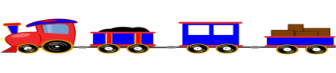 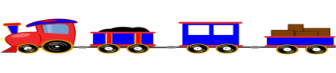 Tentukan bayangan titik (-2, 8) oleh  rotasi R(O, 135)!Penyelesaian:Tentukan bayangan titik (5, -3) oleh rotasi R(P, 90) dengan koordinat titik P(-1, 2)!Penyelesaian:Jadi bayangannya adalah PernyataanYaTidakBentuk dan ukuran jarum berubah saat berputarUkuran jarum berubah saat berputarPosisi jarum panjang berubah saat berputarJenis RotasiHasil RotasiTerhadap O(0,0) sebesar αTerhadap P(m,n) sebesar αJenis RotasiBayanganMatrks